							Приложениек решению Совета депутатов Советского районаот 26.04.2022 № 28/2СОГЛАШЕНИЕмежду прокуратурой Советского района города Челябинска и органами местного самоуправления Советского района города Челябинска по отдельным вопросам в сфере обеспечения единства правового пространства Российской Федерацииг. Челябинск	«__»___________2022 годаВ целях совершенствования совместной работы по обеспечению единства правового пространства Российской Федерации в соответствии с Федеральным законом от 17 июля 2009 года № 172-ФЗ «Об антикоррупционной экспертизе нормативных правовых актов и проектов нормативных правовых актов», Уставом Советского района города Челябинска, прокуратура Советского района города Челябинска в лице прокурора Советского района города Челябинска, старшего советника юстиции Тараненко Е.А., действующего на основании Федерального закона от 17 января 1992 года № 2202-1 «О прокуратуре Российской Федерации», администрация Советского района города Челябинска, в лице Главы Советского района Макарова В.Е., действующего на основании Устава Советского района города Челябинска, Совет депутатов Советского района, в лице председателя Совета депутатов Советского района Найденова С.В., действующего на основании Устава Советского района города Челябинска, в дальнейшем именуемые Стороны, заключили настоящее Соглашение о нижеследующем: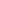 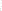 1. Общие положения.Предметом настоящего Соглашения является взаимодействие Сторон при проведении правовой и антикоррупционной экспертиз нормативных правовых актов органов местного самоуправления Советского района (далее - нормативные правовые акты) и их проектов, осуществлении правотворческой деятельности.Настоящее Соглашение определяет порядок предоставления нормативных правовых актов и их проектов в прокуратуру Советского района города Челябинска для проведения правовой и антикоррупционной экспертиз; порядок обмена информацией и совместного участия в правотворческой деятельности.1.3. Для проведения правовой и антикоррупционной экспертиз в прокуратуру представляются решения Совета депутатов Советского района нормативного характера; правовые акты администрации Советского района города Челябинска нормативного характера и их проекты.1.4. В ходе реализации Соглашения Стороны:обеспечивают в пределах своих полномочий исполнение Конституции Российской Федерации и иных нормативных правовых актов Российской Федерации в ходе нормотворческого процесса органов государственной власти Челябинской области; информируют друг друга в порядке, предусмотренном настоящим Соглашением, о планируемых, реализуемых и выполненных мероприятиях в пределах предмета Соглашения;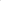 осуществляют иные действия в указанной сфере, предусмотренные настоящим Соглашением, законодательством Российской Федерации и Челябинской области.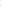 2. Порядок представления нормативных правовых актов и их проектов в прокуратуру Советского района города Челябинска, оформление результатов правовой и антикоррупционной экспертиз2.1. Проекты нормативных правовых актов администрации Советского района представляются в прокуратуру разработчиками проектов нормативных правовых актов в день направления проекта в правовой отдел для проведения правовой, антикоррупционной экспертиз.Проекты нормативных правовых актов Совета депутатов Советского района представляются в прокуратуру до заседания комиссий, ответственных за их подготовку.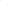 2.2. Проекты нормативных правовых актов направляются в прокуратуру в электронном виде на адрес электронной почты прокуратуры Советского района города Челябинска.Допускается представление проектов нормативных правовых актов без сопроводительного письма.К проекту нормативного правового акта прилагается информация с указанием фамилии, имени и отчества лица, ответственного за его подготовку и его контактного телефона.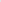 2.3. Правовая и антикоррупционная экспертизы проекта нормативного правового акта проводятся в течение 10 календарных дней, начиная со дня, следующего за днем поступления в прокуратуру проекта нормативного правового акта.В случае необходимости принятия нормативного правового акта в сокращенные сроки данная информация доводится до сведения прокуратуры Советского района города Челябинска.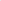 2.4. Если по результатам проведения правовой и антикоррупционной экспертиз в проекте нормативного правого акта выявлены нормы, противоречащие законодательству Российской Федерации и (или) законодательству Челябинской области, нормы, содержащие коррупциогенные факторы или недостатки технико-юридического характера, прокуратурой Советского района города Челябинска на основе отрицательного заключения подготавливается информация, которая подписывается прокурором.Информация подготавливается и направляется в соответствующий адрес в пределах срока, установленного пунктом 2.3 настоящего Соглашения.2.5. По итогам рассмотрения информации, указанной в пункте 2.4 настоящего Соглашения, Совет депутатов Советского района, администрация Советского района города Челябинска информируют прокуратуру о мерах, принимаемых в целях устранения недостатков, выявленных в проекте нормативного правого акта.2.6. Если по результатам проведения правовой и антикоррупционной экспертиз в проекте нормативного правового акта не выявлены нормы, противоречащие законодательству Российской Федерации и (или) законодательству Челябинской области, нормы, содержащие коррупциогенные факторы или недостатки технико-юридического характера, данный проект нормативного правового акта вносится прокуратурой Советского района города Челябинска в реестр изученных проектов нормативных правовых актов без подготовки заключения.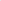 2.7. Нормативные правовые акты представляются в электронном виде в прокуратуру соответствующими органами местного самоуправления Советского района в десятидневный срок после дня их официального опубликования (обнародования) на адрес электронной почты прокуратуры.2.8. Правовая и антикоррупционная экспертизы нормативного правового акта проводятся прокуратурой в течение 30 календарных дней после дня принятия нормативного правового акта.2.9. Если по результатам проведения правовой и антикоррупционной экспертиз в нормативном правовом акте выявлены нормы, противоречащие законодательству Российской Федерации и (или) законодательству Челябинской области, нормы, содержащие коррупциогенные факторы, прокуратурой подготавливается акт прокурорского реагирования, который направляется в адрес соответствующего органа местного самоуправления Советского района.2.10. Если по результатам проведения правовой и антикоррупиионной экспертиз в нормативном правовом акте не выявлены нормы, противоречащие законодательству Российской Федерации и (или) законодательству Челябинской области, нормы, содержащие коррупциогенные факторы, данный нормативный правовой акт вносится в реестр изученных нормативных правовых актов без подготовки акта прокурорского реагирования,3. Иные формы взаимодействия Сторон в сфере обеспечения единства правового пространства Российской Федерации3.1. Администрация Советского района города Челябинска в письменном или электронном виде информирует прокуратуру о проводимых заседаниях межведомственных комиссий и рабочих групп, совещаниях по вопросам правотворческой деятельности, включая вопросы приведения нормативных правовых актов в соответствие с законодательством Российской Федерации, разработки проектов муниципальных нормативных правовых актов.К извещению о проведении мероприятия прилагаются повестка заседания (при наличии), материалы, подлежащие рассмотрению.Указанная информация в обязательном порядке в электронном виде направляется на адрес электронной почты прокуратуры Советского района города Челябинска.3.2. Совет депутатов Советского района обеспечивает предварительное уведомление прокуратуры о времени и дате очередных и внеочередных заседаний.В целях оперативного извещения и обеспечения участия представителяпрокуратуры в предстоящем заседании информация направятся на адрес электронной почты прокуратуры Советского района города Челябинска.4. Заключительные положения.4.1. Настоящее Соглашение вступает в силу со дня его подписания и действует бессрочно.4.2. В случае возникновения споров между Сторонами по вопросам реализации настоящего Соглашения Стороны разрешают их путем переговоров.	4.3. Настоящее Соглашение составлено в 3 экземплярах, имеющих одинаковую юридическую силу, по одному экземпляру для каждой из сторон.Прокуратура Советского района г. ЧелябинскаАдминистрация Советского района города ЧелябинскаСовет депутатов Советского районаПрокурор  __________Е.А. ТараненкоГлава Советского района__________В.Е. МакаровПредседатель_________С.В. Найденов